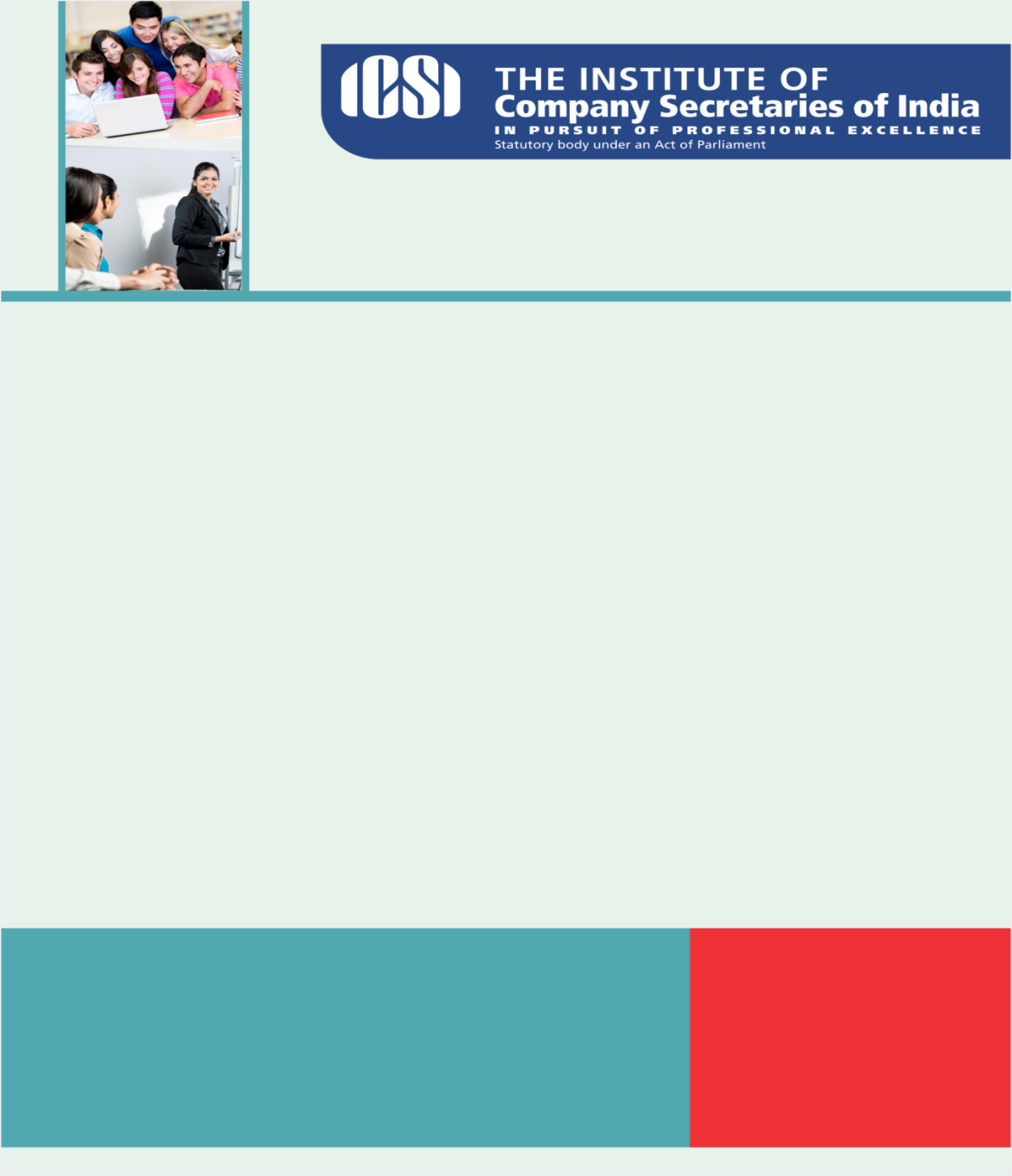 Knowledge Appraise News HeadlinesRegulatory Updates RBI: Dr. Urjit R. Patel takes over as RBI GovernorIRDAI exposure draft: Amendment to Regulation 3(5) of IRDAIs (Issuance of e-insurance policies) Regulations, 2016 dealing with electronic signaturesIT: Enquiry or investigation in respect of document/evidence relating to Income Declaration Scheme (IDS), 2016 found during the course of Search u/s 132 or Survey action u/s 133A of the Income-tax Act,1961 !NewDIPP: Clarification regrding inclusion of internet broadcasting organisations under the purview of section 31(d) of the Copyright Act, 1957ICSI NewsMaster classes on Goods and Services TaxAttention Professional Programme (Old Syllabus) Students Message of President, ICSI on Teacher’s Day 2016 Result of PMQ Course Examinations – June, 2016Corporate Governance Competition Law Corporate Restructuring and Insolvency Legal Term“Animus possidendi”Intention to possess. 
Kindly send your feedback/suggestions regarding CS updates at csupdate@icsi.eduFor Previous CS UPDATE(S) visit :  http://www.icsi.edu/Member/CSUpdate.aspxIf you are not receiving the CS update, kindly update your e-mail id with Institute’s database by logging on ICSI website.